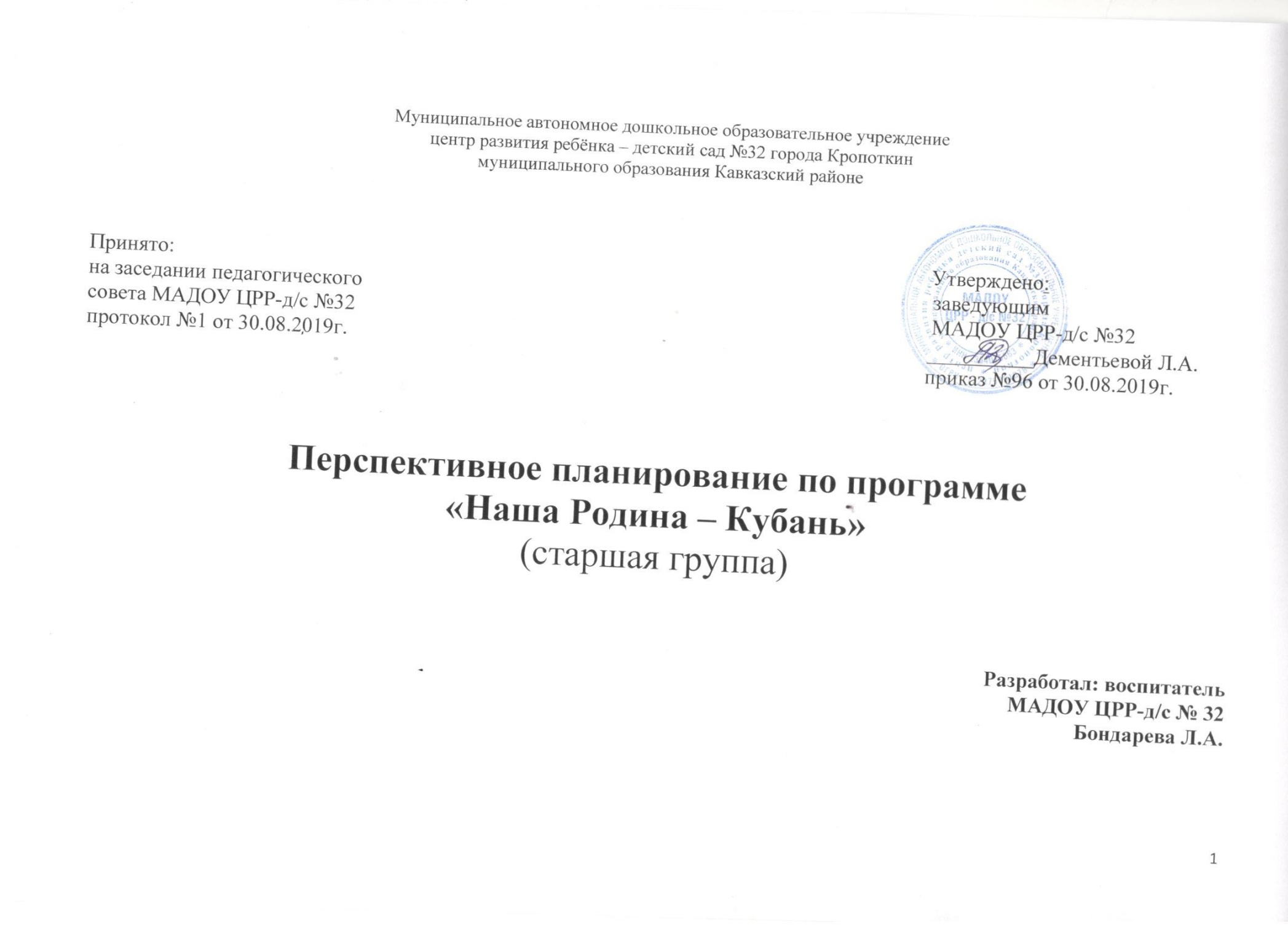 СентябрьОктябрьНоябрьДекабрьЯнварьФевральМартАпрельМай№п/пПознавательное развитиеРечевое развитиеСоциально – коммуникативное развитиеХудожественно – эстетическое развитиеФизическое развитиеРабота с родителямиРаздел «История Кубани».Раздел «История Кубани».Раздел «История Кубани».Раздел «История Кубани».Раздел «История Кубани».Раздел «История Кубани».Работа с родителямиОбразовательная деятельностьОбразовательная деятельностьСовместная деятельность, самостоятельная деятельность, режимные моментыСовместная деятельность, самостоятельная деятельность, режимные моментыСовместная деятельность, самостоятельная деятельность, режимные моментыСовместная деятельность, самостоятельная деятельность, режимные моментыРабота с родителями1.2.Тема: «История рождения Кубани, возникновение имен и фамилий» Цель: познакомить детей с историей Кубани; формировать представления о роли имени в жизни человека; познакомить   с бытом и трудом казаков; расширить знание детей о жизни и быте первых поселенцев; воспитывать любовь и уважение к быту предков. развивать речь, кругозор, воспитывать патриотические чувства, уважение и любовь к предкам, а также бережное отношение к своему имени, фамилии, стремление их прославлять.Оборудование: мультимедийная установка, книга «Родная Кубань», микрофон, альбом «Моя семья», глобус, карта Краснодарского края, мяч; круглая буханка хлеба, иллюстрации «Орудия труда», «Труд и жизнь казаков».Источник: картотека конспектов ОДТема: «Путешествие в прошлое»Цель: продолжать знакомить детей с историческим прошлым родного  края,  сформировать представление о жизни и быте казаков, развивать интерес   к   историческому прошлому,вызывать желание у детей знакомиться  с  жизнью кубанских казаков, воспитывать уважение к старшему поколению. Оборудование: карта Краснодарского края, иллюстрации с изображением  «Жизнь первых  переселенцев  на  Кубани», реки Кубань, макет  казачьей  хаты,  подворья, альбомы  с  открытками.Источник: картотека конспектов ОД.Рассказ об открытии Кубани казаками.Чтение стихотворения К. Обойщикова  «Кубань – земля такая…»Рассказ о том, как выбирали имя в старину.Беседа об истории своего имени «Наши имена и фамилии».Рассматривание иллюстраций о жизни и труде казаков.Рассказ воспитателя о жизни казаков. Д/и «Люблю, чтобы меня называли…»,«Я знаю пять имен»,«Назови ласково», «Подбери признак».Д/и «Назови предмет»,«Узнай по описанию»,«Для чего это надо»,«Кому что нужно».Рисование  «Мама, папа, я – кубанская семья»«Казачьему роду нет перевода»Слушание  песни «Здравствуй наша Кубань» муз.Г. Пономаренко, «Было у матушки 12 дочерей»  русская народная песня.Танцы: «Вокузнице».«Трактористы» игра «Каравай» хоровод «Урожайная» муз..Слонова сл. Малкова, игра «Ой, яблочко» Подвижные игры: «Подсолнухи»«Курень»Игра м/п с мячом «Давайте познакомимся»Подвижные игры: «Тяни холсты»«Пугало»Хороводная игра   «А мы просо сеяли»Консультация«Что значит твое имя».Консультация«Как знакомить детей с семейными реликвиями»Конкурс-выставка «Кубанское подворье»Проект совместный с родителями «Моя родословная»№п/пПознавательное развитиеРечевое развитиеСоциально – коммуникативное развитиеХудожественно – эстетическое развитиеФизическое развитиеРабота с родителямиРаздел «Мир природы».Раздел «Мир природы».Раздел «Мир природы».Раздел «Мир природы».Раздел «Мир природы».Раздел «Мир природы».Работа с родителямиОбразовательная деятельностьОбразовательная деятельностьСовместная деятельность, самостоятельная деятельность, режимные моментыСовместная деятельность, самостоятельная деятельность, режимные моментыСовместная деятельность, самостоятельная деятельность, режимные моментыСовместная деятельность, самостоятельная деятельность, режимные моментыРабота с родителями34Тема: «Природа родного края» Цель: расширять знания детей о природе родного края: животных, птицах, растительном мире, воспитывать бережное отношение к окружающему миру.Оборудование: карта Краснодарского края, магнитофон, проектор и экран для презентации, ноутбук, аудио запись со звуком леса, трафареты животных, птиц, карточки-схемы «Как вести себя в природе».Источник: картотека конспектов ОДТема: «В гости к деревьям»Цель: расширить представления детей об изменениях в природе на Кубани, учить устанавливать простейшие связи между явлениями неживой и живой природы, продолжать формировать представления об условиях необходимых для жизни растений и деревьев, развивать наблюдательность, воспитывать бережное отношение к деревьям, как живым существам.Оборудование: иллюстрации с изображением природы Кубани, карточки и картинки с изображением деревьев, произрастающих не Кубани, гербарий, тексты стихов, загадок.Источник: картотека конспектов ОД .Рассматривание альбомов «Животный и растительный мир Краснодарского края».Путешествие по экологической тронеБеседа «Бережное отношение к природе – норма жизни»Д/и «Кто, где живет», «Назови детеныша», «Угадай по описанию», «Кто какой голос подает?», «Чей хвост, чьи лапы?»Аппликация «Чудесный мир животных»Подвижные игры:«Хитрая лиса», «Охотники и звери», «У медведя во бору»«Перелетные птицы»Анкета «Природа в жизни нашей семьи».Консультация «Как отдыхать на природе»№п/пПознавательное развитиеРечевое развитиеСоциально – коммуникативное развитиеХудожественно – эстетическое развитиеФизическое развитиеРабота с родителями Раздел «Кубань в стихах и прозе» Раздел «Кубань в стихах и прозе» Раздел «Кубань в стихах и прозе» Раздел «Кубань в стихах и прозе» Раздел «Кубань в стихах и прозе» Раздел «Кубань в стихах и прозе»Работа с родителямиОбразовательная деятельностьОбразовательная деятельностьСовместная деятельность, самостоятельная деятельность, режимные моментыСовместная деятельность, самостоятельная деятельность, режимные моментыСовместная деятельность, самостоятельная деятельность, режимные моментыСовместная деятельность, самостоятельная деятельность, режимные моментыРабота с родителями5.6Тема: «Знакомство с творчеством поэтов и писателей Кубани»Цель: познакомить детей с произведениями поэтов и писателей Кубани: В. Бардадым, В. Нестеренко, И.Беляков.Оборудование: портреты В. Нестеренко, В. Нестеренко, И.Беляков. картинки с изображением животных: заяц, индюк, ежик, крот, жеребенок; иллюстрирования книг: Веснушка, Моя песенка, Разноцветный помидор, Летний полдень, О чем мечтают зерна.Источник: картотека конспектов ОДТема: «Богатство родного языка»Цель: продолжать знакомить детей с устным  народным творчеством (загадки, сказка, стихи), подвести к пониманию, что через свой родной язык мы общаемся, понимаем друг друга, выражаем свои чувства; расширить словарный запас, создать условия для формирования связной речи, диалогической речи, развития мышления, наблюдательности, воспитывать любовь к родному языку, к своей стране, дружеских чувств и гуманного взаимоотношения между детьми.Оборудование: использование ИКТ, аудиозапись песни «То березка, то рябина» Д.Б. Кабалевский, картинки с изображение природы Кубани,   игрушка Зайчик, письмо, оформление стенда картинками о Родине.Источник: картотека конспектов  ОД.Рассматривание портретов поэтов и писателей КубаниРассказ о творчестве кубанских поэтов и писателейЭкскурсия в библиотекуКонкурс чтецовЗаучивание песенРисование «Моя родина – Кубань»Заучивание песенПодвижные игры:«Зайцы и волк»«Мы веселые ребята»«Горелки»Анкета для родителей «Народное искусство в жизни нашей семьи»Музыкальная гостиная «Мы за чаем не скучаем»№п/пПознавательное развитиеРечевое развитиеСоциально – коммуникативное развитиеХудожественно – эстетическое развитиеФизическое развитиеРабота с родителями      Раздел «История Кубани»      Раздел «История Кубани»      Раздел «История Кубани»      Раздел «История Кубани»      Раздел «История Кубани»      Раздел «История Кубани»Работа с родителями Образовательная деятельность Образовательная деятельностьСовместная деятельность, самостоятельная деятельность, режимные моментыСовместная деятельность, самостоятельная деятельность, режимные моментыСовместная деятельность, самостоятельная деятельность, режимные моментыСовместная деятельность, самостоятельная деятельность, режимные моментыРабота с родителями78Тема: «Знакомство с хатой казака, ее убранство»  Цель: дать представления о материалах, из которых казаки строили свои хаты, о ее убранстве; развивать логическое мышление, память, внимание; воспитывать чувство солидарности, взаимопомощи.Оборудование: семейные фото, фото и предметы убранства (глэчик, макитра, рубель, рушник, скатерть, салфетки, прялка и др.) казачьей хаты. Сказка «Ивасик»Источник: картотека конспектов ОДТема: «Все мы дружно живем на кубанской земле»Цель: расширить представление о родном крае, людях разных национальностей, проживающих на берегах Кубани; развить интерес к культуре разных народов; воспитывать любовь и уважение к народам, живущим на волжской земле; обогащать словарный запас детей.Оборудование: географическая карта Российской федерации; куклы в костюмах народов, живущих на территории России, Кубани, шкатулка, кукла в русском национальном костюме, иллюстрация с изображением девушки в русском наряде; иллюстрации русской казачьей избы, макеты хат.Источник: картотека конспектов ОДЭкскурсия в музей на базе ДОУ.Рассматривание иллюстраций с изображением убранства казачьей хаты, отгадывание загадок. Д/и «Собери кувшин»,«Назови предмет»,«Найди, о чем расскажу»,«В хате или в доме». Рисование«Кубанский рушник»Лепка«Кубанская посуда»Песня «Ах вы, сени мои сени» р.н.м. Оркестр «Светит месяц» русская народная песня,«Поехал наш батюшка на базар» русская народная песня Подвижные игры: «Веретено»                                «Горшки»                                «Самовар»«Сон казака» Совместная выставка«Кубанская хата»№п/пПознавательное развитиеРечевое развитиеСоциально – коммуникативное развитиеХудожественно – эстетическое развитиеФизическое развитиеРабота с родителямиРаздел «Возрождение культуры»Раздел «Возрождение культуры»Раздел «Возрождение культуры»Раздел «Возрождение культуры»Раздел «Возрождение культуры»Раздел «Возрождение культуры»Работа с родителямиОбразовательная деятельностьОбразовательная деятельностьСовместная деятельность, самостоятельная деятельность, режимные моментыСовместная деятельность, самостоятельная деятельность, режимные моментыСовместная деятельность, самостоятельная деятельность, режимные моментыСовместная деятельность, самостоятельная деятельность, режимные моментыРабота с родителями910Тема:  «Традиции и обычаи на Кубани», «Знакомство с национальными костюмами»Цель:  приобщить к культурным традициям и обычаям кубанского народа; вызвать интерес к творческой деятельности жителей города Кропоткин; воспитывать любовь к родной Кубани и уважение к своему народу; расширять представления детей о национальной одежде казаков; развивать память, внимание; воспитывать чувство гордости к своему народу. Оборудование: мультимедийная презентация «Традиции, быт и культура казачества на Кубани»., предметы быта казаков: чугун, глэчик, скрыня, макитра, рушники, полотенца.Источник: картотека  конспектов ОДТема: «Обряды Кубани»Цель: продолжать знакомить детей с традициями, обычаями и обрядами казаков, развивать познавательный   интерес к истории своего народа, приобщать детей к народным традициям, воспитывать чувство уважения к старшим поколениям. Оборудование: мультимедийная презентация «Обычаи и обряды на Кубани», иллюстрации с изображением православных праздников, тексты народных песен. Источник: картотека конспектов ОД .Беседа о семейных традициях, праздниках и кубанских обрядах.Рассматривание иллюстраций с изображением народных праздников и гуляний.Рассматривание кукол в национальных костюмах; Рассматривание орнаментов и узоров на национальных костюмах;Чтение стихов, отгадывание загадок об одежде.Д/и «У бабушки Загадушки»Народные кубанские игры«Гуси-гуси», «Прыгание через шапку»Д/и «Одень казака и казачку»,«Разрезные картинки»,«Подбери заплатку». Рисование«Праздники  на Кубани»«Одежда казаков»Аппликация«Бабушкина кукла»Игра «Подковка» (по типу кто быстрей возьмёт) святочные колядкиТанец «Казачок», кубанские частушки, развлечение «Параздник урожая»  Игра «Подковка» (по типу кто быстрей возьмёт) святочные колядкиПодвижные игры: «Коники»«Перетягивание»Подвижные игры: «Иголка, нитка, узелок»                                «Достань платок»                                 «Кубанка» Консультация«Приобщение детей к народной культуре, семейным традициям»Выставка творческих работ детей и родителей«Наряд казачки и казака»№п/пПознавательное развитиеРечевое развитиеСоциально – коммуникативное развитиеХудожественно – эстетическое развитиеФизическое развитиеРабота с родителямиРаздел «История Кубани»Раздел «История Кубани»Раздел «История Кубани»Раздел «История Кубани»Раздел «История Кубани»Раздел «История Кубани»Работа с родителямиОбразовательная деятельностьОбразовательная деятельностьСовместная деятельность, самостоятельная деятельность, режимные моментыСовместная деятельность, самостоятельная деятельность, режимные моментыСовместная деятельность, самостоятельная деятельность, режимные моментыСовместная деятельность, самостоятельная деятельность, режимные моментыРабота с родителями1112Тема: «Кубанские промыслы  и ремесла»  Цель: познакомить детей с промыслами и ремеслами казаков; развивать интерес к жизни и труду казаков, эмоциональную отзывчивость при знакомстве с народными промыслами и ремеслами;совершенствовать монологическую речь;воспитывать чувство уважения к нашим предкам. Оборудование: карта Краснодарского края, гончарные изделия (макитра, глечик, кувшин) изделия из соломки, кукурузные початковые листья и изделия из них, вышитые изделия, расписанные петраковской росписью.Источник: картотека  конспектов ОДТема: «Город мастеров».Цель: продолжать знакомить детей с трудом наших предков, расширять знания детей о народных ремеслах, воспитывать уважение к труду  и людям труда. Оборудование: иллюстрации, сюжетные картины,  глиняная посуда, вязаные салфетки, рушник, образцы красивых узоров кубанской росписи, деревянные ложки, шкатулка, ступка.Источник: картотека конспектов  ОД. Беседа на тему:«Чем славен мой край», рассказ об известных ремеслах.Рассматривание иллюстраций – домашняя утварь, отгадывание загадок.Д/и «Мы живем на Кубани»,«Кому что нужно»,«Назови предмет».  Аппликация «Украсим коврик»Песня Хлеборобов муз.Слонова,сл.Малкова, «Во кузнеце» р.н.п. Игра «Весёлая  карусель» р.н.м.обр. Е.Тиличеевой, игра «Плетень»р.н.м.Подвижные игры: «Мельница»                                «Кузня»«У казака Трифона»  Выставка работ по теме:«Традиции моей бабушки»№ п/пПознавательное развитиеРечевое развитиеСоциально – коммуникативное развитиеХудожественно – эстетическое развитиеФизическое развитиеРабота с родителямиРаздел «Житница России»Раздел «Житница России»Раздел «Житница России»Раздел «Житница России»Раздел «Житница России»Раздел «Житница России»Работа с родителямиОбразовательная деятельностьОбразовательная деятельностьСовместная деятельность, самостоятельная деятельность, режимные моментыСовместная деятельность, самостоятельная деятельность, режимные моментыСовместная деятельность, самостоятельная деятельность, режимные моментыСовместная деятельность, самостоятельная деятельность, режимные моментыРабота с родителями1314Тема: «Кубань весной». Кубань – житница России» Цель:  дать детям знания о хлебе, как о ценном продукте, без которого люди не могут обходиться; раскрыть понятие «Кубань – житница России»; формировать связную речь, побуждать использовать в речи прилагательные и наречия; воспитывать гордость за свою малую Родину, уважение к хлебу и труду хлебороба, а также любовь к родному краю.Оборудование: Карта России, глобус, карта Краснодарского края. Флаг, герб России. Мультимедийная презентация, солёное тесто, стеки, салфетки.Источник: картотека конспектов ОДТема: «Чем богата Кубанская земля»Цель: воспитывать любовь к родному краю, бережное отношение к его природе, гордость за то, что являешься жителем Кубани;  развивать память, внимание детей, обогащать и активизировать речь детей; создать условия для получения  детьми знаний о достопримечательностях края:  его уникальной  природе, богатствах недр.Оборудование: карта  Краснодарского края; коллекция  полезных  ископаемых; презентация  на тему «Чем  славится  Кубань!»; игра «Отгадай, кто спрятался?».Источник: картотека конспектов ОД .Чтение стихотворенияК. Обойщикова «Они кормят Россию»Беседа о сельских профессиях «Кем работают ваши родители»  Д/и «Когда это бывает?»«Назови признак»   «Кому что нужно» «Что за  чем»             Рисование«Весна шагает по Кубани»Слушание «Гимн хлебу» муз.Тумашева, сл.Бокова, «Слава русскому хлебу» Н. Палькина, Масалитинова, «Расти колосок» П.Синявского, Ю. Чичикова. Весенние заклички. Слушание голоса птиц весной. Весенние заклички. Подвижные игры: «Заря-заряница»                                «Тополек»                                 «Пчелы»                                «Хлибчик»Консультация«Как провести с детьми выходные дни»№ п/пПознавательное развитиеРечевое развитиеСоциально – коммуникативное развитиеХудожественно – эстетическое развитиеФизическое развитиеРабота с родителямиРаздел «История Кубани»Раздел «История Кубани»Раздел «История Кубани»Раздел «История Кубани»Раздел «История Кубани»Раздел «История Кубани»Работа с родителямиОбразовательная деятельностьОбразовательная деятельностьСовместная деятельность, самостоятельная деятельность, режимные моментыСовместная деятельность, самостоятельная деятельность, режимные моментыСовместная деятельность, самостоятельная деятельность, режимные моментыСовместная деятельность, самостоятельная деятельность, режимные моментыРабота с родителями151617Тема: «Казачье подворье»Цель: познакомить детей с казачьим подворьем, в сравнении с деревенскими дворами в современности; с животным миром в казачьем подворье; учить замечать, что с изменением условий труда происходит изменение быта;развивать интерес к жизни и труду казаков; воспитывать уважение к культуре и традициям кубанского народа, связанное со строительством жилья.  Оборудование: аудио запись песен Кубанского Казачьего хора, мультимедийная презентация «Кубанское подворье», макет и фотографии быта казаков, макет печи, тесто соленое, дощечки, скалки, куклы казака и казачки.Источник: картотека конспектов ОДТема: «Что я знаю о Кубани» (викторина).Цель: обобщить знания детей о Кубани, прививать детям интерес к истории родного края, закрепить знания детей о традициях людей Краснодарского края, воспитывать патриотические чувства и любовь к родному краю, развивать мыслительную деятельность, память и речь, воспитывать умение работать сообща, оказывать друг другу помощь, прививать любовь к художественному слову.Оборудование: иллюстрация и макет казачьей хаты с подворьем, две деревянные ложки, четыре ведёрка – для игры, музыкальные молоточки, помогающие дать сигнал о готовности команды. Источник: картотека  конспектов ОД .Тема: «Кубань моя – степная дочь России»Цель: уточнение и закрепление знаний детей о родном крае, его значимости в России, развитие устной речи, зрительного внимания, логического мышления, воспитание патриотических чувств, любви к родному краю  и чувства гордости за Кубань.Оборудование: карта России и Краснодарского края, иллюстрации и картинки с изображением природы Краснодарского края – степей и полей.Источник: картотека конспектов ОД .Рассматривание иллюстраций по теме.Рассказ о кубанских постройках.  Д/и «Узнай по описанию», «Накорми животных», «Назови детенышей»,«Разрезные картинки»                   Рисование «Роспись петушка»  Оркестр  «У кота воркота» русская народная  песня «Коровушка» русская народная песня.Подвижные игры: «Завивайся плетень»                                «Кривой петух»                                 «Селезень и утка»                                 «Мак»Консультация«Приобщение детей к труду в семье: растим помощника» № п/пПознавательное развитиеРечевое развитиеСоциально – коммуникативное развитиеХудожественно – эстетическое развитиеФизическое развитиеРабота с родителямиРаздел «Родной город».Раздел «Родной город».Раздел «Родной город».Раздел «Родной город».Раздел «Родной город».Раздел «Родной город».Работа с родителямиОбразовательная деятельностьОбразовательная деятельностьСовместная деятельность, самостоятельная деятельность, режимные моментыСовместная деятельность, самостоятельная деятельность, режимные моментыСовместная деятельность, самостоятельная деятельность, режимные моментыСовместная деятельность, самостоятельная деятельность, режимные моментыРабота с родителями1819Тема: «Город, в котором я живу»Цель: расширить представлении о городе, в котором я живу; развивать интерес и любовь к родной земле; воспитывать желание выражать свои чувства с помощью речи, движения, изобразительного искусства.  Оборудование: магнитная доска, магниты, картинки «Профессии», картинки – мест города, автобус из стульчиков, эмблемы.Источник: картотека конспектов ОДТема: «Путешествие по городу»Цель: закреплять и обогащать знания детей о родном городе, его достопримечательностях, воспитывать любовь к родному городу, своей малой Родине, развивать мышление, творческое воображение, зрительную память, правильную речь, развивать двигательную активность, быстроту и ловкость.Оборудование: фотоматериал о достопримечательностях города Кропоткин, тексты стихов, фотоальбом «Город, в котором живу».Источник: картотека конспектов ОД . Беседа на тему:«Без корня трава не растет, без Родины человек не живет»Д/и «Мы живем на Кубани»,«Дом, в котором я живу»«Назови действие»                                  Рисование по стихотворению В. Кошелевой «Любимый город»   Слушание песни о городе КропоткинРечевая игра с мячом: «Назови место (улицу и др.) в городе»                                «Игровая»«Гори, гори ясно»Игра-викторина«Знай и люби свой город мечты» (совместная игра детей и родителей)